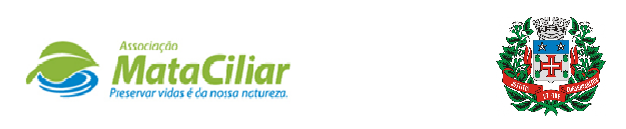 RELATÓRIO RECEBIMENTO DE ANIMAIS MAIO 2021Fauna Silvestre recebida pelo CRAS - AMC proveniente do Município de CAJAMAR.Data: ___/____/____				Assinatura:______________RGDATA DE ENTRADANOME POPULARNOME CIENTÍFICO3275002/05/2021Sagui tufo pretoCallithrix penicillata3283912/05/2021Sagui tufo pretoCallithrix penicillata3286316/05/2021Veado catingueiroMazama gouazoubira3286416/05/2021AzulãoCyanocompsa brissonii3287917/05/2021Sagui tufo pretoCallithrix penicillata3288017/05/2021Periquitão maracanãPsittacara leucophthalmus3289020/05/2021Sagui tufo pretoCallithrix penicillata3325025/05/2021Sabiá laranjeiraTurdus leucomelas3325226/05/2021Quiri quiriFalco sparveriusTOTAL9 ANIMAIS9 ANIMAIS9 ANIMAIS